هو الله تعالى شأنه العظمة والاقتدار قد شاهدنا كتابكحضرت بهاءاللهأصلي عربي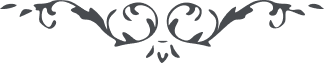 من آثار حضرة بهاءالله – لئالئ الحكمة، المجلد 2، لوح رقم (127)، الصفحة 261 - 264هو اللّه تعالی شأنه العظمة و الاقتدارقد شاهدنا کتابک الّذی حضر لدی العرش و قرأناه و اطّلعنا بما فیه انّا کنّا عالمین قد ذکرت فیه ما ورد علیک فی سبیل اللّه انّه یصدّقک فیما ذکرته و ما لا ذکرته انّا احطنا ما لا احطته و احصینا ما لا احصیته انّ ربّک لهو الستّار العلیم الخبیر نسئل اللّه بان یوفّق الکلّ علی ما یحبّ و یرضی و یرزقهم کوثر الاخلاق فی ایّام ربّهم العزیز الحمید قد علمنا انّک وردت فی المضیف و لم ندر هل شربت فیه قطرة ماء بالرّوح و الرّیحان او بما یکدّر به الجنان کما تکدّرت عباد قبلک اذا ینادی الرّوح و یقول انّک تدری یا مولی العالمین تری و تستر تسمع و تصبر انّک انت الصّبّار الغفور الکریم انّا ما اردنا من احد الّا ما هو خیر له یشهد بذلک کلّ الاشیاء و عن ورائها لسان اللّه الملک العالم الحکیم انّا وصّینا الکلّ بآداب اللّه و اخلاقه و نسئله بان یؤیّدهم بالفضل انّه و لیّ من والاه و معین المخلصین لک ان تجهد فی الوداد و الاتّحاد بین الاحباب لیتّحدنّ فی امر اللّه هذا حکم اللّه من قبل و من بعد طوبی للفائزین نعیما لک بما وفّیت میثاق اللّه و عهده و قمت علی خدمته بین العباد و حملت فی سبیله ما لا اطّلع به احد الّا اللّه ربّک و ربّ العالمین انّ المحبوب یکفیک و یکون معک فی کلّ الاحوال انّه لهو المقتدر القدیر قد حضر من قبل کتاب و کان فیه ذکرک اجبناه بالحقّ و أرسلناه بذکر منک ان اقراء و کن من الشاکرین و امّا ما ذکرت فیمن سمّی بیوسف انّا ذکرناه فی الواح بآیات تضوّعت  منها نفحات مسک البیان بین الامکان و فوحات قمیص ربّک الرّحمن بین السّموات و الارضین کبّر من قبلی علیه بتکبیر یحرّکه کالشّریان فی جسد العالم کذلک ینبغی لمن اقبل الی اللّه مالک الامم فی هذا الیوم المنیع نسئله تعالی بان یؤیّده فیما هو علیه إنّه مؤیّد الذّاکرین و أمّا ما ذکرت فیمن سمّی بجعفر انّا سمّیناه بالبدیع فی المنظر الاکبر بشّره من لدنّا بهذا الفضل العظیم وصّ عبادی بالحکمة فی کلّ الاحوال بها یرتفع الامر انّا کنّا شاهدین ثمّ اذکر من قبلی احبّائی فی هناک ثمّ الّذین فی العراق علیهم بهاء اللّه و الطافی فی کلّ حین ان اذکر من معک قل یا محمّد انّ المحبوب ینادیک من هذا المنظر الکریم و یذکرک بالفرح و الانبساط اذ یکون بین ایدی الظّالمین قد سرّنا حضور اسمک فی الظّاهر و کبّرنا علی وجهک من هذا الافق الاعلی و نکبّر فی هذا الحین الّذی تنزل آیات اللّه الملک المهیمن الغفور الکریم قد حملت ما حملت فی حبّ مولئک لا یعزب عن علمه من شیء انّ طرفه الیک انّه لهو النّاظر السّمیع البصیر لا تحزن من شیء توکّل علی اللّه انّه مصلح ما اردت انّه لهو المعطی العزیز الجمیل انّما البهاء علیک و علی من معک و علی الّذین ظهرت منهم الاستقامة الکبری بین ملأ الانشاء الا انّهم من الرّاسخین